Об отмене особого противопожарного режима         на территории Старонижестеблиевского сельского поселения Красноармейского районаВ связи с понижением температуры окружающего воздуха, нормализацией пожарной обстановки на территории Красноармейского района                         п о с т а н о в л я ю:1.Отменить с 12.00 18 сентября 2023 года отменить особый противопожарный режим на территории Старонижестеблиевского сельского поселения муниципального образования Красноармейский район. 2. Настоящее постановление разместить на официальном сайте администрации Старонижестеблиевского сельского поселения Красноармейского района в информационно - телекоммуникационной сети «Интернет»  snsteblievskaya.ru.3. Контроль за выполнением настоящего постановления возложить на заместителя главы администрации Старонижестеблиевского сельского поселения Красноармейского района Е.Е.Черепанову.4. Настоящее постановление вступает в силу и распространяет правоотношения с 12.00 ч. 18 сентября 2023 года. ГлаваСтаронижестеблиевского сельского поселенияКрасноармейского района					                       В.В. Новак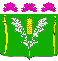 АДМИНИСТРАЦИЯСТАРОНИЖЕСТЕБЛИЕВСКОГО СЕЛЬСКОГО ПОСЕЛЕНИЯ КРАСНОАРМЕЙСКОГО РАЙОНАПОСТАНОВЛЕНИЕАДМИНИСТРАЦИЯСТАРОНИЖЕСТЕБЛИЕВСКОГО СЕЛЬСКОГО ПОСЕЛЕНИЯ КРАСНОАРМЕЙСКОГО РАЙОНАПОСТАНОВЛЕНИЕ«   18    »___09_____  2023 г.                                                        №  208станица Старонижестеблиевскаястаница Старонижестеблиевская